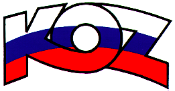 KONFEDERÁCIA ODBOROVÝCH ZVÄZOV SLOVENSKEJ REPUBLIKY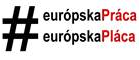 Materiál na rokovanie HSR SR 16.04.2018               bod 2S T A N O V I S K O	k návrhu zákona, ktorým sa mení a dopĺňa zákon č. 578/2004 Z. z. o poskytovateľoch zdravotnej starostlivosti, zdravotníckych pracovníkoch, stavovských organizáciách v zdravotníctve a o zmene a doplnení niektorých zákonov v znení neskorších predpisov a ktorým sa mení zákon č. 576/2004 Z. z. o zdravotnej starostlivosti, službách súvisiacich s poskytovaním zdravotnej starostlivosti a o zmene a doplnení niektorých zákonov v znení neskorších predpisov (ďalej len „návrh novely zákona“)Popis materiáluNávrhom novely zákona sa špecifikuje účel poskytovania účelovo viazaných finančných prostriedkov z kapitoly Ministerstva zdravotníctva Slovenskej republiky na rezidentské štúdium, ktoré je určené na doplnenie špecialistov vo vybraných špecializačných odboroch v regiónoch, v ktorých je ich nedostatok. Predloženým návrhom novely zákona sa ustanovuje nová povinnosť pre  poskytovateľa zdravotnej starostlivosti, ktorý poskytuje špecializovanú zubno-lekársku zdravotnú starostlivosť vo vzťahu k účinnosti Nariadenia Európskeho parlamentu a  rady  (EÚ) 2017/852 zo 17. mája 2017 o  ortuti a o zrušení nariadenia (ES) č. 1102/2008, na základe ktorého zubní lekári od 1. júla 2018 nesmú používať zubný amalgám na ošetrenie mliečnych zubov, zubov detí mladších ako 15 rokov a tehotných alebo dojčiacich žien. V nadväznosti na požiadavky aplikačnej praxe sa definujú podmienky na zaradenie zdravotníckeho  pracovníka  do  rezidentského  štúdia, určenie náležitostí žiadosti o zaradenie a postupu vzdelávacej ustanovizne pri zaraďovaní rezidenta, ako aj povinnosti pre rezidenta, zamestnávateľa rezidenta. Dopĺňajú sa aj povinnosti pre vzdelávaciu ustanovizeň, ktorá získala akreditáciu na uskutočňovanie študijného programu a súčasne sa ustanovujú podmienky pre poskytovateľov všeobecnej ambulancie a špecializovanej ambulancie, v ktorej sa uskutočňuje praktická výučba rezidentského štúdia.V nadväznosti na výsledky analýzy Ministerstva zdravotníctva Slovenskej republiky o súčasnom stave vzdelávania zdravotníckych pracovníkov ako aj na požiadavky aplikačnej praxe predkladateľ novely zákona navrhuje zmenu názvu zdravotníckeho povolania „asistent výživy“ na „nutričný terapeut“.Účinnosť návrhu novely zákona sa navrhuje vzhľadom na dĺžku legislatívneho procesu a legisvakanciu od 1. augusta 2018.Stanovisko KOZ SRKOZ SR nemá k predloženému návrhu zákona pripomienky.Závery a odporúčaniaKOZ SR odporúča návrh zákona, ktorým sa mení a dopĺňa zákon č. 578/2004 Z. z. o poskytovateľoch zdravotnej starostlivosti, zdravotníckych pracovníkoch, stavovských organizáciách v zdravotníctve a o zmene a doplnení niektorých zákonov v znení neskorších predpisov a ktorým sa mení zákon č. 576/2004 Z. z. o zdravotnej starostlivosti, službách súvisiacich s poskytovaním zdravotnej starostlivosti a o zmene a doplnení niektorých zákonov v znení neskorších predpisov na ďalšie legislatívne konanie.